Publicado en Madrid el 19/03/2019 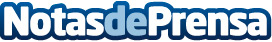 El Circuito Tormenta empieza con Dreamcup, La Bruma y CometconEste fin de semana, Dreamcup arrancó su torneo online que precede al presencial (este último del 4 al 7 de julio). Mañana empieza La Bruma, la nueva liga en la que 8 equipos compiten por un premio en metálico y puntos de Tormenta. El primer torneo presencial de Tormenta será en la Cometcon, categoría Heraldo, los días 22, 23 y 24 de marzoDatos de contacto:Francisco Diaz637730114Nota de prensa publicada en: https://www.notasdeprensa.es/el-circuito-tormenta-empieza-con-dreamcup-la Categorias: Telecomunicaciones Juegos Otros deportes Premios http://www.notasdeprensa.es